PRISLISTA    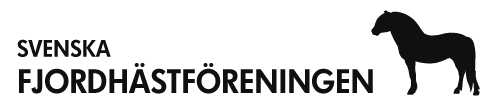 Vykort............................1:-Bricka Fyrkantig 27*20 cm….225:-Stiftpenna....................10:-Bricka Rund 31 cm….…......345:-Klistermärke................15:-Flasköppnare...............15:-Tavla liten………..…..…….80:-Nyckelring....................20:-Tavla stor……….……..….350:-Nyckelband..................20:-Tavla flock…………..….....60:-Cerat............................20:-Tavla blyerts……..….....250:-Plansch........................25:-Pin……….......................35:-Stengods  liten............150:-Disktrasa.…….………...….40:-Stengods  mellan………425:-Stengods stor..............700:-Klocka………………........120:-Halsband………………....180:-Schleich fjording……....100:-Schleich fjordföl............70:-Läderbalsam……………130:-Collecta fjording.………110:-Collecta fjordföl..………..80:-Keps…………................100:-Bullyland fjording….….130:-Termosmugg..............100:-Mojo fjording…….….….130:-Mugg.........................150:-Playmobil...................250:-Kylväska....................150:-Breyer fjording.…………500:-Campingstol………...…180:-Paraply………….………..180:-